Kołaczkowo, dn. 18.08.2021 r.OŚ.6220.8.2021DECYZJAO ŚRODOWISKOWYCH UWARUNKOWANIACHNa podstawie art. 71 ust. 1 i ust. 2 pkt 2, art. 75 ust. 1 pkt 4, art. 84 oraz art. 85 ust. 1 i 2 pkt 2 ustawy z dnia 3 października 2008 r. o udostępnianiu informacji o środowisku i jego ochronie, 
udziale społeczeństwa w ochronie środowiska oraz o ocenach oddziaływania na środowisko 
(t.j. Dz. U. z 2021 r., poz. 247 ze zm.), a także § 3 ust. 1 pkt 73 i pkt 89 lit. d rozporządzenia Rady Ministrów z dnia 10 września 2019 r. w sprawie przedsięwzięć mogących znacząco oddziaływać na środowisko (Dz. U. poz. 1839) oraz art. 104 i 107 ustawy z dnia 14 czerwca 1960 r. Kodeks postępowania administracyjnego (t.j. Dz. U.2021 r. poz. 735), po rozpatrzeniu wniosku złożonego przez Wnioskodawcę/Inwestora: Pana Krzysztofa Dzienniaka o wydanie decyzji o środowiskowych uwarunkowaniach dla przedsięwzięcia pn.: „Budowa urządzenia wodnego umożliwiającego pobór wód podziemnych o wydajności poboru wód powyżej 10 m3/h, 
na działce o numerze ewidencyjnym 7 w miejscowości Spławie, gmina Kołaczkowo, 
powiat wrzesiński, województwo wielkopolskie (obręb ewidencyjny 303001_2.0113.7)”stwierdzam brak potrzeby przeprowadzenia ocenyoddziaływania przedsięwzięcia na środowiskooraz określam warunki i wymagania dotyczące planowanego przedsięwzięcia w następującym zakresie: studnię eksploatować okresowo nie przekraczając maksymalnego godzinowego poboru wody na poziomie Qhmax = 45,0 m3/h w ramach ustalonych zasobów eksploatacyjnych;pobór wody ze studni ograniczyć do wielkości nieprzekraczającej 54 000 m3/rok;nie prowadzić nawadniania w okresie największego nasłonecznienia, tj. w godzinach południowych;ewidencjonować wyniki pomiarów ilości pobieranej wody za pomocą wodomierza;prowadzić przynajmniej raz w roku pomiary zalegania zwierciadła wody statycznego, 
a ich wyniki ewidencjonować (pomiary należy wykonywać w miarę możliwości w tym samym określonym przez użytkownika, dostosowanym do pracy ujęcia dniu kalendarzowym);uszczelnić materiałem pęczniejącym przestrzeń pomiędzy rurą nadfiltrową i ścianą otworu w sposób zapobiegający przedostawaniu się zanieczyszczeń z powierzchni terenu do wód podziemnych poprzez otwór studzienny;wykonać szczelną obudowę studni, zapobiegającą przedostawaniu się zanieczyszczeń do wód podziemnych poprzez otwór studzienny;teren planowanej inwestycji wyposażyć w sorbenty, właściwe w zakresie rodzaju i ilości do potencjalnego zagrożenia, mogącego wystąpić w następstwie sytuacji awaryjnych;do prac dopuszczać tylko sprzęt sprawny technicznie — bez wycieków paliw i olejów;w czasie wykonywania prac należy prowadzić stały monitoring stanu technicznego sprzętu oraz przypadków wystąpienia zanieczyszczenia gruntu, neutralizując ewentualne zagrożenia dla środowiska gruntowo-wodnego;w przypadku zanieczyszczenia gruntu substancjami ropopochodnymi/niebezpiecznymi, 
grunt ten niezwłocznie wybrać i przekazać upoważnionemu do neutralizacji podmiotowi;płuczkę wiertniczą przekazać do utylizacji uprawnionemu podmiotowi.Integralną częścią decyzji jest charakterystyka przedsięwzięcia.UzasadnienieW dniu 18.06.2021 r. Inwestor: Pan Krzysztof Dzienniak zam. Spławie 14, 62-306 Kołaczkowo
wystąpił do Wójta Gminy Kołaczkowo z wnioskiem o wydanie decyzji o środowiskowych uwarunkowaniach dla przedsięwzięcia pn.: „Budowa urządzenia wodnego umożliwiającego pobór wód podziemnych o wydajności poboru wód powyżej 10 m3/h, na działce o numerze ewidencyjnym 7 w miejscowości Spławie, gmina Kołaczkowo, powiat wrzesiński, województwo wielkopolskie (obręb ewidencyjny 303001_2.0113.7).”Teren, na którym planowane jest przedsięwzięcie nie jest objęty miejscowym planem zagospodarowania przestrzennego.Na podstawie art. 75 ust. 1 pkt 4 ustawy z dnia 3 października 2008 r. o udostępnieniu informacji o środowisku i jego ochronie, udziale społeczeństwa w ochronie środowiska oraz ocenach oddziaływania na środowisko (t.j. Dz. U. z 2021 r., poz. 247 ze zm.) (dalej: u.o.o.ś.), stwierdzono, że organem właściwym do wydania decyzji o środowiskowych uwarunkowaniach jest wójt.Uzyskanie decyzji o środowiskowych uwarunkowaniach jest wymagane dla planowanych przedsięwzięć mogących zawsze znacząco oddziaływać na środowisko i przedsięwzięć mogących potencjalnie znacząco oddziaływać na środowisko. 	Planowane przedsięwzięcie zakwalifikowano zgodnie z § 3 ust. 1 pkt 73 i pkt 89 lit. d Rozporządzenia Rady Ministrów z 9 listopada 2010 r. w sprawie przedsięwzięć mogących znacząco oddziaływać na środowisko (Dz. U. z 2019, poz. 1839) do przedsięwzięć mogących potencjalnie znacząco oddziaływać na środowisko jako urządzenia lub zespoły urządzeń umożliwiające pobór wód podziemnych lub sztuczne systemy zasilania wód podziemnych, 
inne niż wymienione w § 2 ust. 1 pkt 37, o zdolności poboru wody nie mniejszej niż 10 m3 na godzinę oraz jako gospodarowanie wodą w rolnictwie polegające na melioracji na obszarze nie mniejszym 
niż 5 ha innej niż wymieniona w lit. a-c, dla których obowiązek przeprowadzenia oceny oddziaływania na środowisko może zostać stwierdzony.	Do wniosku została dołączona karta informacyjna przedsięwzięcia (dalej: k.i.p.), mapa ewidencyjna obejmująca przewidywany teren, na którym będzie realizowane przedsięwzięcie oraz obejmująca obszar, na który będzie ono oddziaływać, oświadczenie, że liczba stron postępowania przekracza 10, informatyczny nośnik danych z ich zapisem w formie elektronicznej 
(w czterech egzemplarzach) oraz opłata skarbowa.Ze względu na fakt, iż liczba stron postępowania przekracza 10, zgodnie z art. 74 ust. 3 u.o.o.ś. został zastosowany przepis art. 49 ustawy z dnia 14 czerwca 1960 r. Kodeks postępowania administracyjnego (dalej: k.p.a.) umożliwiający zawiadomienie stron o decyzjach i innych czynnościach organu administracji publicznej w formie publicznego obwieszczenia, w innej formie publicznego ogłoszenia zwyczajowo przyjętej w danej miejscowości lub przez udostępnienie pisma w Biuletynie Informacji Publicznej na stronie podmiotowej właściwego organu administracji publicznej.Wobec powyższego w dniu 24.06.2021 r. Wójt Gminy Kołaczkowo obwieszczeniem – znak sprawy: OŚ.6220.8.2021 zawiadomił strony postępowania o wszczęciu postępowania w przedmiotowej sprawie oraz o możliwości zapoznania się z dokumentacją sprawy, składania uwag i wniosków w siedzibie Urzędu Gminy w Kołaczkowie przy ul. Plac Władysława Reymonta 3 
w godz. urzędowania (pon. 8-16, wt-pt. 7-15) osobiście, przez pełnomocnika lub na piśmie, 
a także za pomocą poczty elektronicznej na adres: ug@kolaczkowo.pl lub srodowisko@kolaczkowo.pl. Ww. obwieszczenie zostało udostępnione w publicznie dostępnym wykazie danych na stronie Biuletynu Informacji Publicznej Gminy Kołaczkowo oraz wywieszone na tablicy ogłoszeń w siedzibie Urzędu Gminy w Kołaczkowie.W toku prowadzonego postępowania, na podstawie art. 64 ust. 1 pkt 1, 2 i 4 u.o.o.ś., Wójt Gminy Kołaczkowo pismem znak sprawy: OŚ.6220.8.2021 z dn. 24.06.2021 r., 
wystąpił z zapytaniem do Regionalnego Dyrektora Ochrony Środowiska w Poznaniu, Państwowego Powiatowego Inspektora Sanitarnego we Wrześni oraz Dyrektora Zarządu Zlewni Wód Polskich w Kole o wydanie opinii w sprawie obowiązku przeprowadzenia oceny oddziaływania przedsięwzięcia na środowisko i określenia zakresu raportu o oddziaływaniu przedsięwzięcia na środowisko dla planowanego przedsięwzięcia.Ww. organy opiniujące jednoznacznie w przesłanych opiniach uznały, 
iż dla ww. przedsięwzięcia nie ma potrzeby przeprowadzenia oceny oddziaływania na środowisko. Opinie wpłynęły do organu w dniach: 07.07.2021 r. (za pośrednictwem ePUAP) – Państwowy Powiatowy Inspektor Sanitarny we Wrześni, znak sprawy: ON.NS.9011.345.2021 z dnia 07.07.2021 r.08.07.2021 r. (za pośrednictwem Poczty Polskiej) – Dyrektor Zarządu Zlewni Wód Polskich w Kole, znak sprawy: PO.ZZŚ.3.435.265.2021.PP z dnia 06.07.2021 r.Dyrektor Zarządu Zlewni Wód Polskich w Kole w ww. opinii wskazał również na konieczność określenia w decyzji o środowiskowych uwarunkowaniach następujących warunków:ujęcie należy eksploatować w ramach ustalonych i zatwierdzonych dla niego zasobów eksploatacyjnych, w ilości nie większej niż Qmax.h. = 45,0 m3/h i Qmax.r. = 54 000 m3/rok;należy ewidencjonować wyniki pomiarów ilości pobieranej wody za pomocą wodomierza;należy prowadzić przynajmniej raz w roku pomiary zalegania zwierciadła wody statycznego, 
a ich wyniki należy ewidencjonować; pomiary należy wykonywać w miarę możliwości 
w tym samym określonym przez użytkownika, dostosowanym do pracy ujęcia dniu kalendarzowym;należy uszczelnić materiałem pęczniejącym przestrzeń pomiędzy rurą nadfiltrową i ścianą otworu w sposób zapobiegający przedostawaniu się zanieczyszczeń z powierzchni terenu 
do wód podziemnych poprzez otwór studzienny;należy wykonać szczelną obudowę studni, zapobiegającą przedostawaniu się zanieczyszczeń 
do wód podziemnych poprzez otwór studzienny;teren planowanej inwestycji należy wyposażyć w sorbenty, właściwe w zakresie rodzaju i ilości do potencjalnego zagrożenia, mogącego wystąpić w następstwie sytuacji awaryjnych;do prac należy dopuszczać tylko sprzęt sprawny technicznie — bez wycieków paliw i olejów;w czasie prowadzenia prac należy prowadzić stały monitoring stanu technicznego sprzętu 
oraz przypadków wystąpienia zanieczyszczenia gruntu, neutralizując ewentualne zagrożenia 
dla środowiska gruntowo-wodnego;w przypadku zanieczyszczenia gruntu substancjami ropopochodnymi/niebezpiecznymi, 
grunt ten należy niezwłocznie wybrać i przekazać upoważnionemu do neutralizacji podmiotowi;płuczkę wiertniczą należy przekazać do utylizacji uprawnionemu podmiotowi.21.07.2021 r. (za pośrednictwem ePUAP) – Regionalny Dyrektor Ochrony Środowiska w Poznaniu, znak sprawy: WOO-II.4220.235.2021.JS.2 z dnia 21.07.2021 r.Regionalny Dyrektor Ochrony Środowiska w Poznaniu przed wydaniem ww. opinii 
w dniu 09.07.2021 r. pismem – znak sprawy: WOO-II.4220.235.2021.JS.1 poinformował tut. organ, że z uwagi na analizę karty informacyjnej przedsięwzięcia sprawa zostanie załatwiona w terminie
do 26.07.2021 r.Regionalny Dyrektor Ochrony Środowiska w Poznaniu w ww. opinii wskazał również na konieczność uwzględnienia w decyzji o środowiskowych uwarunkowaniach następujących warunków:studnię eksploatować okresowo nie przekraczając maksymalnego godzinowego poboru wody 
na poziomie Qhmax = 45,0 m3/h w ramach ustalonych zasobów eksploatacyjnych;pobór wody ze studni ograniczyć do wielkości nieprzekraczającej 54 000 m3/rok;nie prowadzić nawadniania w okresie największego nasłonecznienia, tj. w godzinach południowych.Ww. warunki wskazane w opinii Dyrektora Zarządu Zlewni Wód Polskich w Kole oraz Regionalnego Dyrektora Ochrony Środowiska w Poznaniu znalazły odzwierciedlenie 
w sentencji niniejszej decyzji.Stosownie do art. 10 §1 k.p.a. organ obwieszczeniem znak sprawy: OŚ.6220.8.2021 
z dnia 26.07.2021 r. zawiadomił strony postępowania, iż zebrał już wystarczające dowody 
i materiały do wydania decyzji o środowiskowych uwarunkowaniach dla przedsięwzięcia 
pn.: „Budowa urządzenia wodnego umożliwiającego pobór wód podziemnych o wydajności poboru wód powyżej 10 m3/h, na działce o numerze ewidencyjnym 7 w miejscowości Spławie, gmina Kołaczkowo, powiat wrzesiński, województwo wielkopolskie (obręb ewidencyjny 303001_2.0113.7).” Organ poinformował również o wydanych opiniach Państwowego Powiatowego Inspektora Sanitarnego we Wrześni, Regionalnego Dyrektora Ochrony Środowiska w Poznaniu oraz Dyrektora Zarządu Zlewni Wód Polskich w Kole. Strony w określonym terminie 7 dni 
od otrzymania tegoż zawiadomienia nie wniosły żadnych uwag i nie zgłosiły zastrzeżeń.W myśl art. 84 ust. 1 u.o.o.ś., w niniejszej decyzji stwierdza się brak przeprowadzenia oceny oddziaływania na środowisko dla planowanego przedsięwzięcia.Biorąc pod uwagę kryteria wymienione w art. 63 ust. 1 u.o.o.ś. przeanalizowano: rodzaj, cechy i skalę przedsięwzięcia, zakres robót związanych z jego realizacją, wielkość zajmowanego terenu, prawdopodobieństwo, czas trwania, zasięg oddziaływania, możliwości ograniczenia oddziaływania oraz odwracalność oddziaływania, powiązania z innymi przedsięwzięciami, a także wykorzystanie zasobów naturalnych, różnorodność biologiczną, emisję i uciążliwości związane z eksploatacją przedsięwzięcia, gęstość zaludnienia wokół przedsięwzięcia oraz usytuowanie przedsięwzięcia względem obszarów wymagających specjalnej ochrony ze względu na występowanie gatunków roślin, grzybów i zwierząt, ich siedlisk lub siedlisk przyrodniczych objętych ochroną, w tym obszarów Natura 2000.Odnosząc się do art. 63 ust. 1 pkt 1 lit. a, a także pkt 3 lit. a, lit. c, lit. d oraz lit. e u.o.o.ś., 
na podstawie k.i.p. ustalono, że planowane przedsięwzięcie polega na wykonaniu urządzenia wodnego do poboru wód podziemnych o zdolności poboru Qhmax = 45,0 m3/h na działce o numerze ewidencyjnym 7, w miejscowości Spławie, gmina Kołaczkowo, powiat wrzesiński, województwo wielkopolskie. Ujęcie będzie się składać z jednego otworu studziennego S1. Prace wiertnicze i roboty geologiczne wykonane będą do głębokości 83,0 m p.p.t. i ujęciu w nim do eksploatacji warstwy poziomu mioceńskiego piętra neogeńskiego w interwale od 69,0 m p.p.t. do 81,0 m p.p.t. Projektowany otwór rozpoznawczy planuje się odwiercić systemem obrotowym na płuczkę wodną. Analiza k.i.p. wykazała, że planowana studnia głębinowa zostanie wykonana w otworze o głębokości do 83,0 m, który zostanie wyposażony w pompę. Jak wynika z dokumentacji, Wnioskodawca uzyskał od Starosty Wrzesińskiego 8 stycznia 2020 r. decyzję zatwierdzającą projekt robót geologicznych 
dla ustalenia zasobów eksploatacyjnych projektowanego ujęcia wód podziemnych z utworów neogeńskich dz. nr 7 obręb Spławie, gm. Kołaczkowo, powiat wrzesiński, woj. wielkopolskie; 
projekt został zatwierdzony na okres do 30.09.2023 r. Na podstawie treści dokumentacji ustalono, że pobór wody z planowanej studni będzie realizowany na potrzeby nawadniania upraw należących do Wnioskodawcy. Z k.i.p. wynika, 
że wydajność niezbędna do zasilania systemu nawadniającego została określona przez Wnioskodawcę na poziomie 45,0 m3/h, natomiast roczne zapotrzebowanie na wodę wyniesie 
54 000 m3. Z uwagi na fakt, że powyższe ustalenia i założenia Wnioskodawcy w zakresie zapotrzebowania na wodę oraz w zakresie powierzchni nawadnianej stanowiły podstawę do analizy w aspekcie oddziaływania planowanego przedsięwzięcia na lokalne zasoby wód podziemnych, znalazły one swoje odzwierciedlenie w warunkach określonych w niniejszej decyzji, jako gwarancja eksploatacji studni w sposób bezpieczny dla lokalnych zasobów wód podziemnych, szczególnie 
w aspekcie ilościowym. Ponadto, w celu ograniczenia strat wody związanych z nadmiernym parowaniem w niniejszej decyzji wskazuje się, aby nawadnianie upraw prowadzić poza okresami największego nasłonecznienia. Zgodnie z informacjami zawartymi w dokumentacji działkę, na której zaplanowano przedsięwzięcie, stanowią tereny pola uprawnego (grunty orne).  W dokumentacji przeprowadzono analizę oddziaływania planowanej studni na inne studnie. Analiza wykazała, że w zasięgu teoretycznego leja depresji wynoszącego 
R = 230,4 m wyznaczonego dla poboru Qhmax = 45,0 m3/h nie znajdują się inne, czynne studnie eksploatujące tę samą warstwę wodonośną, stanowiące własność innych podmiotów i właścicieli prywatnych. Zgodnie z zapisami k.i.p. w przypadku obliczonego promienia leja depresji nie widzi się możliwości współdziałania przedmiotowej inwestycji z ujęciami wód podziemnych w najbliższym otoczeniu w tym ujęcia wód podziemnych na dz. nr 56/2 w miejscowości Cieśle Wielkie ujmującego tę samą warstwę wodonośną co przewidziana w projektowanym ujęciu wód podziemnych w miejscowości Spławie.Biorąc pod uwagę planowaną maksymalną wydajność przedmiotowej studni i jej planowaną lokalizację względem innych ujęć, na które mogłaby oddziaływać, nie przewiduje się ryzyka wystąpienia wzajemnego oddziaływania studni planowanej ze studniami już istniejącymi, 
ani też znacząco negatywnego wpływu poboru wody z analizowanej studni na lokalne zasoby wód podziemnych. Biorąc pod uwagę rodzaj, skalę i lokalizację przedmiotowego przedsięwzięcia, 
w odniesieniu do zapisów art. 63 ust  1 pkt 1 lit. b oraz pkt 3 lit. f u.o.o.ś., nie przewiduje się powiązań, ani kumulowania oddziaływań planowanej inwestycji z innymi przedsięwzięciami.  Ze względu na skalę, rodzaj i charakter przedsięwzięcia stwierdzono, że nie będzie ono negatywnie wpływać na lokalne warunki gruntowo-wodne. Odwiercony otwór po uzbrojeniu 
w pompę powinien zostać zabezpieczony w sposób uniemożliwiający migrację wraz z wodami opadowymi zanieczyszczeń z powierzchni ziemi. Na podstawie zgromadzonych materiałów, w związku z okresowym użytkowaniem studni ustalono, że realizacja planowanego przedsięwzięcia nie wpłynie znacząco negatywnie zarówno na stan wód powierzchniowych, jak i podziemnych. W odniesieniu do art. 63 ust. 1 pkt 2 lit. a - d, lit. f, lit. h - j u.o.o.ś. na podstawie ogólnodostępnych danych ustalono, że planowane przedsięwzięcie nie będzie zlokalizowane na obszarach wodno-błotnych oraz innych obszarach o płytkim zaleganiu wód podziemnych i obszarach objętych ochroną, w tym w obrębie stref ochronnych ujęć wód. 
Ponadto, przedsięwzięcie nie będzie zlokalizowane na obszarach o krajobrazie mającym znaczenie historyczne, kulturowe oraz archeologiczne. Nie będzie także zlokalizowane na obszarach wybrzeży i środowiska morskiego, obszarach górskich i leśnych, a także na obszarach o dużej gęstości zaludnienia. Nie przewiduje się ponadto przekroczenia standardów jakości środowiska 
na przedmiotowym obszarze w związku z realizacją przedsięwzięcia. Planowane przedsięwzięcie położone jest na pograniczu Jednolitej Części Wód Powierzchniowych „Warta od Powy do Prosny", o kodzie: PLRW60002118399 i Jednolitej Części Wód Powierzchniowych „Warta od Prosny do Lutyni", o kodzie: PLRW60002118519, 
w obrębie Jednolitej Części Wód Podziemnych o kodzie: PLGW600061. Na działce, na której zlokalizowana jest projektowana inwestycja i w jej bliskim sąsiedztwie brak jest cieków 
i zbiorników wodnych, a także terenów bagiennych. Omawiane przedsięwzięcie położone jest poza obszarami szczególnego zagrożenia powodzią (https://wody.isok.goy.pl/imap kzgw/?gpmap=gpMZP), a także poza obszarami podlegającymi ochronie na podstawie ustawy 
z dnia 16 kwietnia 2004 r. o ochronie przyrody (t.j. Dz. U. z 2021 r., poz. 1098). Stwierdzono, że planowane przedsięwzięcie nie narusza zapisów rozporządzenia Dyrektora Regionalnego Zarządu Gospodarki Wodnej w Poznaniu z dnia 2 kwietnia 2014 r. w sprawie warunków korzystania z wód regionu wodnego Warty (Dz. Urz. Woj. Wielkopolskiego z 2014 r., poz. 2129), zmienionego rozporządzeniem Dyrektora Regionalnego Zarządu Gospodarki Wodnej w Poznaniu 
z dnia 17 lipca 2017 r. zmieniającego rozporządzenie w sprawie warunków korzystania z wód regionu wodnego Warty (Dz. Urz. Woj. Wielkopolskiego z 2017 r., poz. 5165). Mając na względzie lokalizację, rodzaj i skalę przedmiotowego przedsięwzięcia oraz jego oddziaływanie, zastosowane rozwiązania i technologie stwierdza się brak możliwości negatywnego oddziaływania na pozostające w zasięgu oddziaływania jednolite części wód oraz nie stwierdza się negatywnego oddziaływania przedmiotowego przedsięwzięcia, powodującego zagrożenie dla realizacji celów środowiskowych, o których mowa w art. 56, art. 57, art. 59 i art. 61 ustawy z dnia 20 lipca 2017 r. — Prawo wodne, a określonych dla tych części wód w „Planie gospodarowania wodami na obszarze dorzecza Odry", przyjętym rozporządzeniem Rady Ministrów 
z dnia 18 października 2016 r. (Dz.U. z 2016 r., poz. 1967).Odnosząc się do art. 63 ust. 1 pkt 1 lit. f u.o.o.ś., na podstawie treści k.i.p. ustalono, 
że etap eksploatacji studni nie będzie się wiązał z wytwarzaniem odpadów.Biorąc pod uwagę rodzaj i skalę planowanego przedsięwzięcia w odniesieniu do zapisów 
art. 63 ust. 1 pkt 1 lit. d u.o.o.ś. stwierdzono, że w wyniku realizacji inwestycji nie zwiększy się poziom hałasu w środowisku, a co za tym idzie nie zostaną przekroczone akustyczne standardy jakości środowiska. Ponadto, nie przewiduje się wpływu przedsięwzięcia na stan jakości powietrza w rejonie zainwestowania. W związku z realizacją inwestycji nie planuje się zainstalowania urządzeń emitujących zanieczyszczenia powietrza oraz pola elektromagnetyczne. Jedynie na etapie realizacji mogą się pojawić okresowe uciążliwości, które jednak ustąpią po zakończeniu prac budowlano-montażowych.Z uwagi na rodzaj i lokalizację planowanego przedsięwzięcia, odnosząc się do zapisów 
art. 63 ust. 1 pkt 1 lit. e u.o.o.ś. należy stwierdzić, że przy uwzględnieniu używanych substancji 
i stosowanych technologii oraz realizacji zgodnie z obowiązującymi przepisami i normami, 
ryzyko wystąpienia katastrofy budowlanej będzie ograniczone. Przedsięwzięcie nie zalicza się 
do kategorii zakładów stwarzających zagrożenie wystąpienia poważnych awarii przemysłowych, zgodnie z rozporządzeniem Ministra Rozwoju z dnia 29 stycznia 2016 r. w sprawie rodzajów i ilości znajdujących się w zakładzie substancji niebezpiecznych, decydujących o zaliczeniu zakładu 
do zakładu o zwiększonym lub dużym ryzyku wystąpienia poważnej awarii przemysłowej 
(Dz. U. z 2016 r. poz. 138). Ze względu na położenie geograficzne przedsięwzięcie nie jest zagrożone ryzykiem katastrofy naturalnej, w szczególności w wyniku wystąpienia: trzęsień ziemi, 
powodzi czy osuwisk. Z uwagi na charakter i lokalizację przedsięwzięcia (pod ziemią) nie przewiduje się jego wpływu na zmiany klimatu, ani wpływu postępujących zmian klimatu na to przedsięwzięcie.Uwzględniając kryteria, o których mowa w art. 63 ust.1 pkt 1 lit. c u.o.o.ś. należy stwierdzić, 
iż eksploatacja przedsięwzięcia będzie się wiązała z wykorzystaniem zasobów naturalnych w postaci wody podziemnej. W wyniku realizacji i eksploatacji inwestycji nie będzie dochodzić do znaczącego negatywnego wpływu na bioróżnorodność. Odnosząc się do art. 63 ust.1 pkt 2 lit. e u.o.o.ś., na podstawie przedstawionych materiałów stwierdzono, że teren przeznaczony pod przedsięwzięcie zlokalizowany jest poza obszarami chronionymi na podstawie ustawy z dnia 16 kwietnia 2004 r. o ochronie przyrody (Dz. U. z 2021 r. poz.1098). Najbliżej położonymi obszarami Natura 2000 są: obszar mający znaczenie dla Wspólnoty Dolina Środkowej Warty PLB300002 oraz obszar mający znaczenie dla Wspólnoty Ostoja Nadwarciańska PLH300009, oddalone od dokumentowanego ujęcia o ok. 20 m, na południe od robót geologicznych. Jak wynika z dokumentacji oraz ortofotomapy, na terenie przedsięwzięcia 
nie występują drzewa lub krzewy. Mając na względzie lokalizację planowanego przedsięwzięcia 
poza obszarami chronionymi, na gruncie ornym oraz brak konieczności wycinki drzew i krzewów, 
nie przewiduje się znaczącego negatywnego oddziaływania przedsięwzięcia na środowisko przyrodnicze, w tym na różnorodność biologiczną, rozumianą jako liczebność i kondycję populacji występujących gatunków, w szczególności chronionych, rzadkich lub ginących gatunków roślin, zwierząt i grzybów. Realizacja przedsięwzięcia nie wpłynie także na  obszary chronione, a w szczególności na siedliska przyrodnicze, gatunki roślin i zwierząt oraz ich siedliska, 
dla których ochrony zostały wyznaczone obszary Natura 2000, a także nie spowoduje pogorszenia integralności poszczególnych obszarów Natura 2000 lub ich powiązań z innymi obszarami. 
Ponadto przedsięwzięcie nie spowoduje utraty i fragmentacji siedlisk oraz nie wpłynie na korytarze ekologiczne i funkcję ekosystemu.Zgodnie z art. 63 ust. 1 pkt 3 u.o.o.ś, przeanalizowano zasięg, wielkość i złożoność oddziaływania, jego prawdopodobieństwo, czas trwania, częstotliwość i odwracalność oraz 
możliwość powiązania z innymi przedsięwzięciami i ustalono, że realizacja planowanego przedsięwzięcia nie pociągnie za sobą zagrożeń dla środowiska. Przedmiotowe przedsięwzięcie 
nie będzie transgranicznie oddziaływać na środowisko. Realizacja przedsięwzięcia nie spowoduje istotnego pogorszenia poszczególnych elementów środowiska i nie będzie stwarzała znacznych zagrożeń dla środowiska pod warunkiem eksploatacji obiektu zgodnie z zaleceniami rozwiązań technicznych oraz nie będzie powodować uciążliwości akustycznej na najbliższych terenach podlegających ochronie przed hałasem. Inwestycja nie będzie stwarzała też zagrożeń dla środowiska pod względem wymagań higienicznych i zdrowotnych. Z uwagi na charakter i stopień złożoności oddziaływania przedsięwzięcia na środowisko oraz brak znacząco negatywnego wpływu na obszary wymagające specjalnej ochrony ze względu na występowanie gatunków roślin, grzybów i zwierząt, ich siedlisk lub siedlisk przyrodniczych objętych ochroną oraz po zapoznaniu się z załączonymi do wniosku dokumentami oraz przeanalizowaniu i uwzględnieniu łącznie uwarunkowań z art. 63 ust. 1 u.o.o.ś., a także biorąc pod uwagę opinie organów opiniujących, organ uznał, że po zrealizowaniu przez Inwestora wszystkich warunków zawartych w przedłożonych dokumentach oraz w niniejszej decyzji, planowane przedsięwzięcie będzie zgodne z wymaganiami przepisów o ochronie środowiska i nie znalazł podstaw do stwierdzenia potrzeby przeprowadzenia oceny oddziaływania przedsięwzięcia na środowisko. Wnikliwie rozważając całość sprawy orzeczono jak w sentencji niniejszej decyzji.PouczenieDecyzję o środowiskowych uwarunkowaniach dołącza się do wniosku o wydanie decyzji, o której mowa w art. 72 ust. 1 oraz zgłoszenia, o którym mowa w art. 72 ust. 1a u.o.o.ś., Złożenie wniosku lub dokonanie zgłoszenia powinno nastąpić w terminie 6 lat od dnia, 
w którym decyzja o środowiskowych uwarunkowaniach stała się ostateczna. Złożenie wniosku, o którym mowa w pkt 1, może nastąpić w terminie 10 lat od dnia, 
w którym decyzja o środowiskowych uwarunkowaniach stała się ostateczna, o ile strona, która złożyła wniosek o wydanie decyzji o środowiskowych uwarunkowaniach
lub podmiot, na który została przeniesiona ta decyzja, otrzymali, przed upływem terminu, o którym mowa w pkt 1 od organu, który wydał decyzję o środowiskowych uwarunkowaniach stanowisko, że realizacja planowanego przedsięwzięcia przebiega etapowo oraz, że aktualne są warunki realizacji przedsięwzięcia zawarte w decyzji o środowiskowych uwarunkowaniach lub postanowieniu, o którym mowa w art. 90 ust. 1 u.o.o.ś., jeżeli było wydane. Zajęcie stanowiska następuje w drodze postanowienia na podstawie informacji na temat stanu środowiska i możliwości realizacji warunków wynikających z decyzji o środowiskowych uwarunkowaniach.Decyzja o środowiskowych uwarunkowaniach wiąże organy, o których mowa w art. 86 u.o.o.ś.Od niniejszej decyzji przysługuje stronom odwołanie do Samorządowego Kolegium Odwoławczego w Poznaniu al. Niepodległości 16/18, za pośrednictwem tutejszego organu w terminie 14 dni od daty jej doręczenia.W trakcie biegu terminu do wniesienia odwołania strona może zrzec się prawa do wniesienia odwołania wobec organu administracji publicznej, który wydał decyzję. 
Z dniem doręczenia organowi administracji publicznej oświadczenia o zrzeczeniu się prawa do wniesienia odwołania przez ostatnią ze stron postępowania, decyzja staje się ostateczna i prawomocna.Załącznik: Charakterystyka przedsięwzięcia.Otrzymują:Inwestor/wnioskodawca: Krzysztof Dzienniak;Strony postępowania: zgodnie z art. 49 KPA;Organy opiniujące:Państwowy Powiatowy Inspektor Sanitarny we Wrześni,Regionalny Dyrektor Ochrony Środowiska w Poznaniu,Dyrektor Zarządu Zlewni Wód Polskich w Kole;Organ wydający decyzję: Wójt Gminy Kołaczkowo (a/a).Do wiadomości: Organ(-y) ochrony środowiska** Organ właściwy do wydania decyzji o środowiskowych uwarunkowaniach przekazuje ostateczne decyzje, 
o których mowa w art. 71 ust. 1, wraz z kopią załączników organowi ochrony środowiska, o którym mowa 
w art. 378 ustawy z dnia 27 kwietnia 2001 r. Prawo ochrony środowiska.Zamieszczono:Zgodnie z art. 72 ust. 6 u.o.oś. treść decyzji w Biuletynie Informacji Publicznej 
(na okres 14 dni).Zgodnie z art. 85 ust 3 u.o.o.ś. OBWIESZCZENIE-ZAWIADOMINIE Wójta Gminy Kołaczkowo 
o wydaniu decyzji o środowiskowych uwarunkowaniach w Biuletynie Informacji Publicznej 
oraz na tablicy ogłoszeń w:budynku urzędu gminy,sołectwie SPŁAWIE.Sprawę prowadzi: Olga Pietrzykowska, tel. 61 43-80-341, email: srodowisko@kolaczkowo.pl, pokój 11.Urząd Gminy w Kołaczkowie tel. 61 43-80-330, 61 43-85-324, fax: 61 43-85-488, www.kolaczkowo.pl, email: ug@kolaczkowo.plZałącznikdo decyzji o środowiskowych uwarunkowaniachz dn. 18.08.2021 r. znak sprawy: OŚ.6220.8.2021CHARAKTERYSTYKA PRZEDSIĘWZIĘCIACharakterystyka przedsięwzięcia – stanowi załącznik do decyzji zgodnie z art. 84 ust. 2 
ustawy z dnia 3 października 2008 roku o udostępnianiu informacji o środowisku i jego ochronie, udziale społeczeństwa w ochronie środowiska oraz o ocenach oddziaływania na środowisko 
(t.j. Dz. U. z 2021 r., poz. 247).Charakterystyka przedsięwzięcia pn.: „Budowa urządzenia wodnego umożliwiającego pobór wód podziemnych o wydajności poboru wód powyżej 10 m3/h, na działce o numerze ewidencyjnym 7 w miejscowości Spławie, gmina Kołaczkowo, powiat wrzesiński, województwo wielkopolskie 
(obręb ewidencyjny 303001_2.0113.7).”Przedsięwzięcie polega na wykonaniu urządzenia służącego do poboru wód podziemnych na działce o numerze ewidencyjnym 7, obręb Spławie. Powierzchnia tej działki wynosi 19,52 ha i składają się 
na nią użytki: RIVb (grunty orne - powierzchnia 6,44 ha), RV (grunty orne - powierzchnia 5,35 ha), 
RVI (grunty orne - powierzchnia 7,80 ha). Inwestycja polegająca na budowie studni głębinowej nie wymaga znaczącego zajęcia terenu, studnia jest obiektem punktowym. Powierzchnia zajęta przez obudowę studni będzie miała wielkość 0,8 m2 tj. 0,0008 ha. Planowane urządzenie wodne będzie zajmować 0,004 % całkowitej powierzchni tejże działki. Dotychczasowy sposób wykorzystania terenu działki nie ulegnie zmianie. Inwestor planuje wykonanie obudowy studni z betonowego kręgu o średnicy 1000 mm z betonową pokrywą (grubość 180 mm, średnica 1000 mm). Wysokość betonowego kręgu to 1000 mm, z czego 600 mm wystaje ponad powierzchnię terenu, 400 mm wbudowane zostanie pod powierzchnię terenu. W obudowie studziennej oprócz głowicy z otworem do pomiarów zwierciadła wody zamontowany manometr i zawór zwrotni. Ponadto projektowane jest utwardzenie terenu wokół studni o promieniu 1,0 m od wprowadzonej w grunt rury ze spadkiem 2‰. W otworze zamontowana zostanie pompa głębinowa o maksymalnej wydajności przekraczającej 10,0 m3/h. Przewidywany jest pobór wody od 15 kwietnia do 15 września, 
przez 20 dni w miesiącu. Założono, że podlewanie będzie odbywać się 12 godzin dziennie co daje roczne zapotrzebowanie w ilości 54 000 m3/rok. Za wydajność maksymalną godzinową przyjęto wydajność wystarczającą do pokrycia potrzeb wodnych, Qmax h = 45,0 m3/h. Zasięg przewidywanego leja depresji wyniesie R = 230,4 m. Łączna powierzchnia przeznaczona do podlewania to 19,59 ha. Rośliny uprawne planowane na tej działce to zboża jare i ozime, rzepak ozimy i buraki cukrowe. W wyniku realizacji przedsięwzięcia polegającego na wykonaniu urządzenia wodnego do poboru wód podziemnych nie dojdzie do wprowadzania do środowiska żadnych substancji stałych oraz ciekłych. Do powietrza atmosferycznego mogą być uwalniane niewielkie ilości substancji lotnych, których powstanie związane jest z pracą silników spalinowych pojazdu transportującego podzespoły urządzenia wodnego. Ww. oddziaływanie będzie krótkotrwałe wyłącznie w fazie realizacji przedsięwzięcia. W fazie eksploatacji nie będzie miała miejsca żadna emisja substancji gazowych, stałych oraz ciekłych. Na etapie realizacji przedsięwzięcia związanego z montażem urządzenia do poboru wód podziemnych wystąpi nieznaczna emisja hałasu związana z pracą silnika spalinowego urządzenia transportowego. Będzie ona jednak krótkotrwała. Eksploatacja urządzenia wodnego nie będzie powodowała uciążliwości akustycznej. Planowana inwestycja nie spowoduje przekroczenia wartości dopuszczalnych określonych 
w Rozporządzeniu Ministra Środowiska z dnia 14 czerwca 2007 r. w sprawie dopuszczalnych poziomów hałasu w środowisku (Dz.U.2014 r. 112). Przewidywane rodzaje oraz ilości zanieczyszczeń wynikające 
z funkcjonowania planowanego przedsięwzięcia nie zmienią się i pozostaną na tym samym poziomie. 
W bezpośrednim sąsiedztwie przedsięwzięcia nie są i nie będą planowane inne przedsięwzięcia 
stąd też nie zachodzi zagrożenie nakładania się kumulowania oddziaływań na środowisko. Na etapie eksploatacji przedsięwzięcia (funkcjonowanie ujęcia wód podziemnych) nie będą powstawać zarówno odpady niebezpieczne jak i inne niż niebezpieczne wymagające zagospodarowania zgodnie 
z przepisami ustawy z dnia 14 grudnia 2012 r. o odpadach (Dz.U.2021.779).Inwestycja zlokalizowana jest w granicach administracyjnych gminy Kołaczkowo. Teren, na którym planowane jest przedsięwzięcie nie jest objęty miejscowym planem zagospodarowania przestrzennego.Planowane przedsięwzięcie położone jest na pograniczu Jednolitej Części Wód Powierzchniowych „Warta od Powy do Prosny", o kodzie: PLRW60002118399 i Jednolitej Części Wód Powierzchniowych „Warta od Prosny do Lutyni", o kodzie: PLRW60002118519, w obrębie Jednolitej Części Wód Podziemnych o kodzie: PLGW600061.Planowane przedsięwzięcie zlokalizowane jest poza obszarami Natura 2000, co wyklucza jakikolwiek wpływ na cele i przedmiot ochrony oraz integralność obszaru Natura 2000. Teren, na którym planowana jest inwestycja znajduje się poza obszarami podlegającymi ochronie na podstawie przepisów ustawy 
o ochronie przyrody z dnia 16 kwietnia 2004 r. (Dz.U.2021.1098). Teren przedsięwzięcia znajduje się również poza obszarami wodno -- błotnymi oraz innymi obszarami o płytkim zaleganiu wód podziemnych, obszarami wybrzeży, obszarami górskimi lub leśnymi, obszarami objętymi ochroną, w tym strefami ochronnymi ujęć wód podziemnych i obszarami ochronnymi zbiorników wód śródlądowych, obszarami 
na których standardy jakości środowiska zostały przekroczone, obszarami o krajobrazie mającym znaczenie historyczne, kulturowe lub archeologiczne, obszarami przylegającymi do jezior, obszarami uzdrowisk ochrony uzdrowiskowej. W związku z realizacją przedsięwzięcia nie przewiduje się wystąpienia znaczących zagrożeń. Oddziaływanie planowanej inwestycji będzie tylko lokalne nie wychodzące poza granice przedmiotowej działki, w związku z tym nie dojdzie do transgranicznego oddziaływania inwestycji 
na środowisko. Przedmiotowa inwestycja nie spowoduje istotnego pogorszenia poszczególnych elementów środowiska i nie będzie stwarzała znacznych zagrożeń dla środowiska pod warunkiem eksploatacji obiektu zgodnie z zaleceniami rozwiązań technicznych.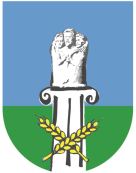 WÓJT GMINY KOŁACZKOWOPLAC REYMONTA 3, 62-306 KOŁACZKOWO